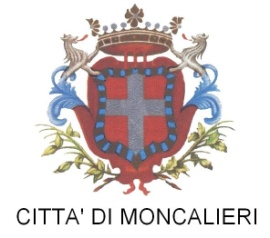 COMUNICATO STAMPAPERCORSO LAVORO 2017 BANDO PER 15 TIROCINI IN AZIENDAAperto fino al 13 ottobre 2017 il bando per presentare domanda per il progetto “Percorso Lavoro”. L’Assessorato alle Politiche per il Lavoro della Città di Moncalieri, in collaborazione con il Consorzio Self s.c.s., Sinapsi s.c.s. e Agridea s.c.s., propone l’iniziativa Percorso Lavoro che prevede l’inserimento di 15 cittadini moncalieresi disoccupati, presso aziende, tramite un periodo di tirocinio retribuito, ed attività di orientamento ed accompagnamento al lavoro. “Per il secondo anno l’Amministrazione Comunale promuove direttamente tirocini in partnership con aziende. Questi tirocini permetteranno alle persone selezionate di sperimentare un’occasione di inserimento lavorativo vero e proprio che migliorerà la propria situazione occupazionale per tutta la durata del tirocinio – afferma il Sindaco, Paolo Montagna – L’iniziativa rientra nell’ambito delle strategie e degli interventi per il coinvolgimento di persone disoccupate e/o inoccupate in attività di reinserimento lavorativo, della Città di Moncalieri.”Il progetto prevede 15 inserimenti lavorativi tramite tirocinio, presso cooperative sociali ed aziende private, della durata minima di 3 mesi, ed un percorso di accompagnamento personalizzato ed individuale, per migliorare le competenze e le opportunità di inserimento nel mercato del lavoro.Possono presentare la propria candidatura i disoccupati maggiorenni, iscritti al Centro per l’Impiego, disponibili al lavoro, residenti a Moncalieri, ed in possesso dei requisiti specifici previsti per ogni profilo, che non siano già inseriti in altre iniziative di politica attiva del lavoro della Città di Moncalieri.A chiusura del bando, le candidature coerenti con i requisiti richiesti verranno inviate ad ogni singola azienda ospitante i tirocini, che procederà direttamente con la selezione, attraverso la valutazione dei curriculum vitae, e tramite colloqui individuali e di gruppo.La domanda di candidatura dovrà essere presentata, direttamente a mano, presso:Consorzio SELF, Servizio al Lavoro - Via Real Collegio, 18 Moncalieri – tel 011/207.86.54nei seguenti giorni ed orari:  lunedì, martedì, giovedì dalle 9 alle 13 e dalle 14 alle 17dal 18/09/2017 al 13/10/2017Per maggiori informazioni si può consultare l’avviso con il modulo di domanda sul sito del Comune di Moncalieri www.comune.moncalieri.to.it - area tematica Lavoro.Per informazioni:Moncalieri Lavoro - Via Real Collegio 44 – Moncalieri011.6401425/474 - 011.642238moncalieri.lavoro@comune.moncalieri.to.it